РВАЧКИ САВЕЗ СРБИЈЕБеоградТелефон: +381 11 262-878-7,   Факс: +381 11 262-038-6,www.wrestling-serbia.org.rs   //    srb@united-world-wrestling.orgРВАЧКИ САВЕЗ СРБИЈЕБеоградТелефон: +381 11 262-878-7,   Факс: +381 11 262-038-6,www.wrestling-serbia.org.rs   //    srb@united-world-wrestling.orgРВАЧКИ САВЕЗ СРБИЈЕБеоградТелефон: +381 11 262-878-7,   Факс: +381 11 262-038-6,www.wrestling-serbia.org.rs   //    srb@united-world-wrestling.org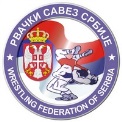 ПОТВРДАО УТВРЂЕНОЈ ПОСЕБНОЈ ЗДРАВСТВЕНОЈ СПОСОБНОСТИСПОРТИСТА КОЈИ НАСТУПА У СТАРИЈЕМ УЗРАСТУСПОРТИСТА МЛАЂИ ОД 16 ГОДИНА(заокружити о којем спортисти се ради)ПОТВРДАО УТВРЂЕНОЈ ПОСЕБНОЈ ЗДРАВСТВЕНОЈ СПОСОБНОСТИСПОРТИСТА КОЈИ НАСТУПА У СТАРИЈЕМ УЗРАСТУСПОРТИСТА МЛАЂИ ОД 16 ГОДИНА(заокружити о којем спортисти се ради)ПОТВРДАО УТВРЂЕНОЈ ПОСЕБНОЈ ЗДРАВСТВЕНОЈ СПОСОБНОСТИСПОРТИСТА КОЈИ НАСТУПА У СТАРИЈЕМ УЗРАСТУСПОРТИСТА МЛАЂИ ОД 16 ГОДИНА(заокружити о којем спортисти се ради)ПОТВРДАО УТВРЂЕНОЈ ПОСЕБНОЈ ЗДРАВСТВЕНОЈ СПОСОБНОСТИСПОРТИСТА КОЈИ НАСТУПА У СТАРИЈЕМ УЗРАСТУСПОРТИСТА МЛАЂИ ОД 16 ГОДИНА(заокружити о којем спортисти се ради)Презиме и име спортистеПрезиме и име спортистеИме оца/мајке спортистеИме оца/мајке спортистеДатум рођења спортистеДатум рођења спортистеНазив и седиште клубаНазив и седиште клубаНазив здравствене установеНазив здравствене установеМесто седиштa здравствене установеМесто седиштa здравствене установеДатум обављеног лекарског прегледаДатум обављеног лекарског прегледаПрезиме и име лекараПрезиме и име лекараНазив специјализације лекараНазив специјализације лекараДијагноза:Својим печатом и потписом потврђује се да је спортиста прегледан и способан за наступ на рвачким такмичењима.Својим печатом и потписом потврђује се да је спортиста прегледан и способан за наступ на рвачким такмичењима.Својим печатом и потписом потврђује се да је спортиста прегледан и способан за наступ на рвачким такмичењима.Печат здравствене установеПечат здравствене установеПотпис и факсимил лекараПотпис и факсимил лекара